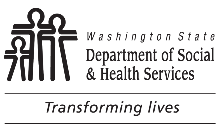 AGING AND LONG-TERM SUPPORT ADMINISTRATION (ALTSA)ENHANCED SERVICES FACILTY (ESF)ESF Staff Schedule Worksheet:  8-hour ShiftsAGING AND LONG-TERM SUPPORT ADMINISTRATION (ALTSA)ENHANCED SERVICES FACILTY (ESF)ESF Staff Schedule Worksheet:  8-hour ShiftsAGING AND LONG-TERM SUPPORT ADMINISTRATION (ALTSA)ENHANCED SERVICES FACILTY (ESF)ESF Staff Schedule Worksheet:  8-hour ShiftsAGING AND LONG-TERM SUPPORT ADMINISTRATION (ALTSA)ENHANCED SERVICES FACILTY (ESF)ESF Staff Schedule Worksheet:  8-hour ShiftsAGING AND LONG-TERM SUPPORT ADMINISTRATION (ALTSA)ENHANCED SERVICES FACILTY (ESF)ESF Staff Schedule Worksheet:  8-hour ShiftsAGING AND LONG-TERM SUPPORT ADMINISTRATION (ALTSA)ENHANCED SERVICES FACILTY (ESF)ESF Staff Schedule Worksheet:  8-hour ShiftsAGING AND LONG-TERM SUPPORT ADMINISTRATION (ALTSA)ENHANCED SERVICES FACILTY (ESF)ESF Staff Schedule Worksheet:  8-hour ShiftsAGING AND LONG-TERM SUPPORT ADMINISTRATION (ALTSA)ENHANCED SERVICES FACILTY (ESF)ESF Staff Schedule Worksheet:  8-hour ShiftsAGING AND LONG-TERM SUPPORT ADMINISTRATION (ALTSA)ENHANCED SERVICES FACILTY (ESF)ESF Staff Schedule Worksheet:  8-hour ShiftsAGING AND LONG-TERM SUPPORT ADMINISTRATION (ALTSA)ENHANCED SERVICES FACILTY (ESF)ESF Staff Schedule Worksheet:  8-hour ShiftsAGING AND LONG-TERM SUPPORT ADMINISTRATION (ALTSA)ENHANCED SERVICES FACILTY (ESF)ESF Staff Schedule Worksheet:  8-hour ShiftsAGING AND LONG-TERM SUPPORT ADMINISTRATION (ALTSA)ENHANCED SERVICES FACILTY (ESF)ESF Staff Schedule Worksheet:  8-hour ShiftsAGING AND LONG-TERM SUPPORT ADMINISTRATION (ALTSA)ENHANCED SERVICES FACILTY (ESF)ESF Staff Schedule Worksheet:  8-hour ShiftsAGING AND LONG-TERM SUPPORT ADMINISTRATION (ALTSA)ENHANCED SERVICES FACILTY (ESF)ESF Staff Schedule Worksheet:  8-hour ShiftsAGING AND LONG-TERM SUPPORT ADMINISTRATION (ALTSA)ENHANCED SERVICES FACILTY (ESF)ESF Staff Schedule Worksheet:  8-hour ShiftsAGING AND LONG-TERM SUPPORT ADMINISTRATION (ALTSA)ENHANCED SERVICES FACILTY (ESF)ESF Staff Schedule Worksheet:  8-hour ShiftsAGING AND LONG-TERM SUPPORT ADMINISTRATION (ALTSA)ENHANCED SERVICES FACILTY (ESF)ESF Staff Schedule Worksheet:  8-hour ShiftsAGING AND LONG-TERM SUPPORT ADMINISTRATION (ALTSA)ENHANCED SERVICES FACILTY (ESF)ESF Staff Schedule Worksheet:  8-hour ShiftsAGING AND LONG-TERM SUPPORT ADMINISTRATION (ALTSA)ENHANCED SERVICES FACILTY (ESF)ESF Staff Schedule Worksheet:  8-hour ShiftsAGING AND LONG-TERM SUPPORT ADMINISTRATION (ALTSA)ENHANCED SERVICES FACILTY (ESF)ESF Staff Schedule Worksheet:  8-hour ShiftsAGING AND LONG-TERM SUPPORT ADMINISTRATION (ALTSA)ENHANCED SERVICES FACILTY (ESF)ESF Staff Schedule Worksheet:  8-hour ShiftsAttachment O2Attachment O2Attachment O2Attachment O2ENHANCED SERVICES FACILITY NAMEENHANCED SERVICES FACILITY NAMEENHANCED SERVICES FACILITY NAMEENHANCED SERVICES FACILITY NAMEENHANCED SERVICES FACILITY NAMEENHANCED SERVICES FACILITY NAMEENHANCED SERVICES FACILITY NAMEENHANCED SERVICES FACILITY NAMEENHANCED SERVICES FACILITY NAMEENHANCED SERVICES FACILITY NAMEENHANCED SERVICES FACILITY NAMEENHANCED SERVICES FACILITY NAMEENHANCED SERVICES FACILITY NAMEENHANCED SERVICES FACILITY NAMEENHANCED SERVICES FACILITY NAMELICENSE NUMBERLICENSE NUMBERLICENSE NUMBERLICENSE NUMBERLICENSE NUMBERINSPECTION DATEINSPECTION DATEINSPECTION DATEINSPECTION DATEINSPECTION DATEINSPECTION DATELICENSOR’S NAMELICENSOR’S NAMELICENSOR’S NAMELICENSOR’S NAMELICENSOR’S NAMELICENSOR’S NAMELICENSOR’S NAMELICENSOR’S NAMELICENSOR’S NAMELICENSOR’S NAMELICENSOR’S NAMELICENSOR’S NAMELICENSOR’S NAMELICENSOR’S NAMELICENSOR’S NAMEInspection Type:    Initial       Full       ComplaintInspection Type:    Initial       Full       ComplaintInspection Type:    Initial       Full       ComplaintInspection Type:    Initial       Full       ComplaintInspection Type:    Initial       Full       ComplaintInspection Type:    Initial       Full       ComplaintInspection Type:    Initial       Full       ComplaintInspection Type:    Initial       Full       ComplaintInspection Type:    Initial       Full       ComplaintInspection Type:    Initial       Full       ComplaintInspection Type:    Initial       Full       ComplaintInstructions:  List the number of Licensed Nurses (LN), Mental Health Professionals (MHP), and Other Staff (OS) on duty and on call for the two weeks prior to the start of the inspection.Instructions:  List the number of Licensed Nurses (LN), Mental Health Professionals (MHP), and Other Staff (OS) on duty and on call for the two weeks prior to the start of the inspection.Instructions:  List the number of Licensed Nurses (LN), Mental Health Professionals (MHP), and Other Staff (OS) on duty and on call for the two weeks prior to the start of the inspection.Instructions:  List the number of Licensed Nurses (LN), Mental Health Professionals (MHP), and Other Staff (OS) on duty and on call for the two weeks prior to the start of the inspection.Instructions:  List the number of Licensed Nurses (LN), Mental Health Professionals (MHP), and Other Staff (OS) on duty and on call for the two weeks prior to the start of the inspection.Instructions:  List the number of Licensed Nurses (LN), Mental Health Professionals (MHP), and Other Staff (OS) on duty and on call for the two weeks prior to the start of the inspection.Instructions:  List the number of Licensed Nurses (LN), Mental Health Professionals (MHP), and Other Staff (OS) on duty and on call for the two weeks prior to the start of the inspection.Instructions:  List the number of Licensed Nurses (LN), Mental Health Professionals (MHP), and Other Staff (OS) on duty and on call for the two weeks prior to the start of the inspection.Instructions:  List the number of Licensed Nurses (LN), Mental Health Professionals (MHP), and Other Staff (OS) on duty and on call for the two weeks prior to the start of the inspection.Instructions:  List the number of Licensed Nurses (LN), Mental Health Professionals (MHP), and Other Staff (OS) on duty and on call for the two weeks prior to the start of the inspection.Instructions:  List the number of Licensed Nurses (LN), Mental Health Professionals (MHP), and Other Staff (OS) on duty and on call for the two weeks prior to the start of the inspection.Instructions:  List the number of Licensed Nurses (LN), Mental Health Professionals (MHP), and Other Staff (OS) on duty and on call for the two weeks prior to the start of the inspection.Instructions:  List the number of Licensed Nurses (LN), Mental Health Professionals (MHP), and Other Staff (OS) on duty and on call for the two weeks prior to the start of the inspection.Instructions:  List the number of Licensed Nurses (LN), Mental Health Professionals (MHP), and Other Staff (OS) on duty and on call for the two weeks prior to the start of the inspection.Instructions:  List the number of Licensed Nurses (LN), Mental Health Professionals (MHP), and Other Staff (OS) on duty and on call for the two weeks prior to the start of the inspection.Instructions:  List the number of Licensed Nurses (LN), Mental Health Professionals (MHP), and Other Staff (OS) on duty and on call for the two weeks prior to the start of the inspection.Instructions:  List the number of Licensed Nurses (LN), Mental Health Professionals (MHP), and Other Staff (OS) on duty and on call for the two weeks prior to the start of the inspection.Instructions:  List the number of Licensed Nurses (LN), Mental Health Professionals (MHP), and Other Staff (OS) on duty and on call for the two weeks prior to the start of the inspection.Instructions:  List the number of Licensed Nurses (LN), Mental Health Professionals (MHP), and Other Staff (OS) on duty and on call for the two weeks prior to the start of the inspection.Instructions:  List the number of Licensed Nurses (LN), Mental Health Professionals (MHP), and Other Staff (OS) on duty and on call for the two weeks prior to the start of the inspection.Instructions:  List the number of Licensed Nurses (LN), Mental Health Professionals (MHP), and Other Staff (OS) on duty and on call for the two weeks prior to the start of the inspection.Instructions:  List the number of Licensed Nurses (LN), Mental Health Professionals (MHP), and Other Staff (OS) on duty and on call for the two weeks prior to the start of the inspection.Instructions:  List the number of Licensed Nurses (LN), Mental Health Professionals (MHP), and Other Staff (OS) on duty and on call for the two weeks prior to the start of the inspection.Instructions:  List the number of Licensed Nurses (LN), Mental Health Professionals (MHP), and Other Staff (OS) on duty and on call for the two weeks prior to the start of the inspection.Instructions:  List the number of Licensed Nurses (LN), Mental Health Professionals (MHP), and Other Staff (OS) on duty and on call for the two weeks prior to the start of the inspection.Instructions:  List the number of Licensed Nurses (LN), Mental Health Professionals (MHP), and Other Staff (OS) on duty and on call for the two weeks prior to the start of the inspection.LNLNLNMHPMHPMHPOSOSOSScheduled:	Number of staff for that discipline scheduled that shift.Actual:  	Number of staff for that discipline who worked or were on call for that shift.Scheduled:	Number of staff for that discipline scheduled that shift.Actual:  	Number of staff for that discipline who worked or were on call for that shift.Scheduled:	Number of staff for that discipline scheduled that shift.Actual:  	Number of staff for that discipline who worked or were on call for that shift.Scheduled:	Number of staff for that discipline scheduled that shift.Actual:  	Number of staff for that discipline who worked or were on call for that shift.Scheduled:	Number of staff for that discipline scheduled that shift.Actual:  	Number of staff for that discipline who worked or were on call for that shift.Scheduled:	Number of staff for that discipline scheduled that shift.Actual:  	Number of staff for that discipline who worked or were on call for that shift.Scheduled:	Number of staff for that discipline scheduled that shift.Actual:  	Number of staff for that discipline who worked or were on call for that shift.Scheduled:	Number of staff for that discipline scheduled that shift.Actual:  	Number of staff for that discipline who worked or were on call for that shift.Scheduled:	Number of staff for that discipline scheduled that shift.Actual:  	Number of staff for that discipline who worked or were on call for that shift.Scheduled:	Number of staff for that discipline scheduled that shift.Actual:  	Number of staff for that discipline who worked or were on call for that shift.Scheduled:	Number of staff for that discipline scheduled that shift.Actual:  	Number of staff for that discipline who worked or were on call for that shift.Scheduled:	Number of staff for that discipline scheduled that shift.Actual:  	Number of staff for that discipline who worked or were on call for that shift.Scheduled:	Number of staff for that discipline scheduled that shift.Actual:  	Number of staff for that discipline who worked or were on call for that shift.Scheduled:	Number of staff for that discipline scheduled that shift.Actual:  	Number of staff for that discipline who worked or were on call for that shift.Scheduled:	Number of staff for that discipline scheduled that shift.Actual:  	Number of staff for that discipline who worked or were on call for that shift.DayDayScheduled:	Number of staff for that discipline scheduled that shift.Actual:  	Number of staff for that discipline who worked or were on call for that shift.Scheduled:	Number of staff for that discipline scheduled that shift.Actual:  	Number of staff for that discipline who worked or were on call for that shift.Scheduled:	Number of staff for that discipline scheduled that shift.Actual:  	Number of staff for that discipline who worked or were on call for that shift.Scheduled:	Number of staff for that discipline scheduled that shift.Actual:  	Number of staff for that discipline who worked or were on call for that shift.Scheduled:	Number of staff for that discipline scheduled that shift.Actual:  	Number of staff for that discipline who worked or were on call for that shift.Scheduled:	Number of staff for that discipline scheduled that shift.Actual:  	Number of staff for that discipline who worked or were on call for that shift.Scheduled:	Number of staff for that discipline scheduled that shift.Actual:  	Number of staff for that discipline who worked or were on call for that shift.Scheduled:	Number of staff for that discipline scheduled that shift.Actual:  	Number of staff for that discipline who worked or were on call for that shift.Scheduled:	Number of staff for that discipline scheduled that shift.Actual:  	Number of staff for that discipline who worked or were on call for that shift.Scheduled:	Number of staff for that discipline scheduled that shift.Actual:  	Number of staff for that discipline who worked or were on call for that shift.Scheduled:	Number of staff for that discipline scheduled that shift.Actual:  	Number of staff for that discipline who worked or were on call for that shift.Scheduled:	Number of staff for that discipline scheduled that shift.Actual:  	Number of staff for that discipline who worked or were on call for that shift.Scheduled:	Number of staff for that discipline scheduled that shift.Actual:  	Number of staff for that discipline who worked or were on call for that shift.Scheduled:	Number of staff for that discipline scheduled that shift.Actual:  	Number of staff for that discipline who worked or were on call for that shift.Scheduled:	Number of staff for that discipline scheduled that shift.Actual:  	Number of staff for that discipline who worked or were on call for that shift.EveningEveningScheduled:	Number of staff for that discipline scheduled that shift.Actual:  	Number of staff for that discipline who worked or were on call for that shift.Scheduled:	Number of staff for that discipline scheduled that shift.Actual:  	Number of staff for that discipline who worked or were on call for that shift.Scheduled:	Number of staff for that discipline scheduled that shift.Actual:  	Number of staff for that discipline who worked or were on call for that shift.Scheduled:	Number of staff for that discipline scheduled that shift.Actual:  	Number of staff for that discipline who worked or were on call for that shift.Scheduled:	Number of staff for that discipline scheduled that shift.Actual:  	Number of staff for that discipline who worked or were on call for that shift.Scheduled:	Number of staff for that discipline scheduled that shift.Actual:  	Number of staff for that discipline who worked or were on call for that shift.Scheduled:	Number of staff for that discipline scheduled that shift.Actual:  	Number of staff for that discipline who worked or were on call for that shift.Scheduled:	Number of staff for that discipline scheduled that shift.Actual:  	Number of staff for that discipline who worked or were on call for that shift.Scheduled:	Number of staff for that discipline scheduled that shift.Actual:  	Number of staff for that discipline who worked or were on call for that shift.Scheduled:	Number of staff for that discipline scheduled that shift.Actual:  	Number of staff for that discipline who worked or were on call for that shift.Scheduled:	Number of staff for that discipline scheduled that shift.Actual:  	Number of staff for that discipline who worked or were on call for that shift.Scheduled:	Number of staff for that discipline scheduled that shift.Actual:  	Number of staff for that discipline who worked or were on call for that shift.Scheduled:	Number of staff for that discipline scheduled that shift.Actual:  	Number of staff for that discipline who worked or were on call for that shift.Scheduled:	Number of staff for that discipline scheduled that shift.Actual:  	Number of staff for that discipline who worked or were on call for that shift.Scheduled:	Number of staff for that discipline scheduled that shift.Actual:  	Number of staff for that discipline who worked or were on call for that shift.NightNightScheduled:	Number of staff for that discipline scheduled that shift.Actual:  	Number of staff for that discipline who worked or were on call for that shift.Scheduled:	Number of staff for that discipline scheduled that shift.Actual:  	Number of staff for that discipline who worked or were on call for that shift.Scheduled:	Number of staff for that discipline scheduled that shift.Actual:  	Number of staff for that discipline who worked or were on call for that shift.Scheduled:	Number of staff for that discipline scheduled that shift.Actual:  	Number of staff for that discipline who worked or were on call for that shift.Scheduled:	Number of staff for that discipline scheduled that shift.Actual:  	Number of staff for that discipline who worked or were on call for that shift.Scheduled:	Number of staff for that discipline scheduled that shift.Actual:  	Number of staff for that discipline who worked or were on call for that shift.Scheduled:	Number of staff for that discipline scheduled that shift.Actual:  	Number of staff for that discipline who worked or were on call for that shift.Scheduled:	Number of staff for that discipline scheduled that shift.Actual:  	Number of staff for that discipline who worked or were on call for that shift.Scheduled:	Number of staff for that discipline scheduled that shift.Actual:  	Number of staff for that discipline who worked or were on call for that shift.Scheduled:	Number of staff for that discipline scheduled that shift.Actual:  	Number of staff for that discipline who worked or were on call for that shift.Scheduled:	Number of staff for that discipline scheduled that shift.Actual:  	Number of staff for that discipline who worked or were on call for that shift.Scheduled:	Number of staff for that discipline scheduled that shift.Actual:  	Number of staff for that discipline who worked or were on call for that shift.Scheduled:	Number of staff for that discipline scheduled that shift.Actual:  	Number of staff for that discipline who worked or were on call for that shift.Scheduled:	Number of staff for that discipline scheduled that shift.Actual:  	Number of staff for that discipline who worked or were on call for that shift.Scheduled:	Number of staff for that discipline scheduled that shift.Actual:  	Number of staff for that discipline who worked or were on call for that shift.On-CallOn-CallScheduled:	Number of staff for that discipline scheduled that shift.Actual:  	Number of staff for that discipline who worked or were on call for that shift.Scheduled:	Number of staff for that discipline scheduled that shift.Actual:  	Number of staff for that discipline who worked or were on call for that shift.Scheduled:	Number of staff for that discipline scheduled that shift.Actual:  	Number of staff for that discipline who worked or were on call for that shift.Scheduled:	Number of staff for that discipline scheduled that shift.Actual:  	Number of staff for that discipline who worked or were on call for that shift.Scheduled:	Number of staff for that discipline scheduled that shift.Actual:  	Number of staff for that discipline who worked or were on call for that shift.Scheduled:	Number of staff for that discipline scheduled that shift.Actual:  	Number of staff for that discipline who worked or were on call for that shift.Scheduled:	Number of staff for that discipline scheduled that shift.Actual:  	Number of staff for that discipline who worked or were on call for that shift.Scheduled:	Number of staff for that discipline scheduled that shift.Actual:  	Number of staff for that discipline who worked or were on call for that shift.Scheduled:	Number of staff for that discipline scheduled that shift.Actual:  	Number of staff for that discipline who worked or were on call for that shift.Scheduled:	Number of staff for that discipline scheduled that shift.Actual:  	Number of staff for that discipline who worked or were on call for that shift.Scheduled:	Number of staff for that discipline scheduled that shift.Actual:  	Number of staff for that discipline who worked or were on call for that shift.Scheduled:	Number of staff for that discipline scheduled that shift.Actual:  	Number of staff for that discipline who worked or were on call for that shift.Scheduled:	Number of staff for that discipline scheduled that shift.Actual:  	Number of staff for that discipline who worked or were on call for that shift.Scheduled:	Number of staff for that discipline scheduled that shift.Actual:  	Number of staff for that discipline who worked or were on call for that shift.Scheduled:	Number of staff for that discipline scheduled that shift.Actual:  	Number of staff for that discipline who worked or were on call for that shift.Week leading up to inspection, beginning with the day prior to the inspection of the survey team.  Please use actual numbers, not scheduled numbers.Week leading up to inspection, beginning with the day prior to the inspection of the survey team.  Please use actual numbers, not scheduled numbers.Week leading up to inspection, beginning with the day prior to the inspection of the survey team.  Please use actual numbers, not scheduled numbers.Week leading up to inspection, beginning with the day prior to the inspection of the survey team.  Please use actual numbers, not scheduled numbers.Week leading up to inspection, beginning with the day prior to the inspection of the survey team.  Please use actual numbers, not scheduled numbers.Week leading up to inspection, beginning with the day prior to the inspection of the survey team.  Please use actual numbers, not scheduled numbers.Week leading up to inspection, beginning with the day prior to the inspection of the survey team.  Please use actual numbers, not scheduled numbers.Week leading up to inspection, beginning with the day prior to the inspection of the survey team.  Please use actual numbers, not scheduled numbers.Week leading up to inspection, beginning with the day prior to the inspection of the survey team.  Please use actual numbers, not scheduled numbers.Week leading up to inspection, beginning with the day prior to the inspection of the survey team.  Please use actual numbers, not scheduled numbers.Week leading up to inspection, beginning with the day prior to the inspection of the survey team.  Please use actual numbers, not scheduled numbers.Week leading up to inspection, beginning with the day prior to the inspection of the survey team.  Please use actual numbers, not scheduled numbers.Week leading up to inspection, beginning with the day prior to the inspection of the survey team.  Please use actual numbers, not scheduled numbers.Week leading up to inspection, beginning with the day prior to the inspection of the survey team.  Please use actual numbers, not scheduled numbers.Week leading up to inspection, beginning with the day prior to the inspection of the survey team.  Please use actual numbers, not scheduled numbers.Week leading up to inspection, beginning with the day prior to the inspection of the survey team.  Please use actual numbers, not scheduled numbers.Week leading up to inspection, beginning with the day prior to the inspection of the survey team.  Please use actual numbers, not scheduled numbers.Week leading up to inspection, beginning with the day prior to the inspection of the survey team.  Please use actual numbers, not scheduled numbers.Week leading up to inspection, beginning with the day prior to the inspection of the survey team.  Please use actual numbers, not scheduled numbers.Week leading up to inspection, beginning with the day prior to the inspection of the survey team.  Please use actual numbers, not scheduled numbers.Week leading up to inspection, beginning with the day prior to the inspection of the survey team.  Please use actual numbers, not scheduled numbers.Week leading up to inspection, beginning with the day prior to the inspection of the survey team.  Please use actual numbers, not scheduled numbers.Week leading up to inspection, beginning with the day prior to the inspection of the survey team.  Please use actual numbers, not scheduled numbers.Week leading up to inspection, beginning with the day prior to the inspection of the survey team.  Please use actual numbers, not scheduled numbers.Week leading up to inspection, beginning with the day prior to the inspection of the survey team.  Please use actual numbers, not scheduled numbers.Week leading up to inspection, beginning with the day prior to the inspection of the survey team.  Please use actual numbers, not scheduled numbers.DateDateShiftShiftLNMHPOSLNMHPOSLNMHPOSLNMHPOSLNLNMHPOSLNMHPMHPOSOSLNMHPOSDayDayEveningEveningNightNightOn-CallOn-CallTwo weeks leading up to inspection.  Begin this grid with the eighth day prior to the entry of the inspection team.Two weeks leading up to inspection.  Begin this grid with the eighth day prior to the entry of the inspection team.Two weeks leading up to inspection.  Begin this grid with the eighth day prior to the entry of the inspection team.Two weeks leading up to inspection.  Begin this grid with the eighth day prior to the entry of the inspection team.Two weeks leading up to inspection.  Begin this grid with the eighth day prior to the entry of the inspection team.Two weeks leading up to inspection.  Begin this grid with the eighth day prior to the entry of the inspection team.Two weeks leading up to inspection.  Begin this grid with the eighth day prior to the entry of the inspection team.Two weeks leading up to inspection.  Begin this grid with the eighth day prior to the entry of the inspection team.Two weeks leading up to inspection.  Begin this grid with the eighth day prior to the entry of the inspection team.Two weeks leading up to inspection.  Begin this grid with the eighth day prior to the entry of the inspection team.Two weeks leading up to inspection.  Begin this grid with the eighth day prior to the entry of the inspection team.Two weeks leading up to inspection.  Begin this grid with the eighth day prior to the entry of the inspection team.Two weeks leading up to inspection.  Begin this grid with the eighth day prior to the entry of the inspection team.Two weeks leading up to inspection.  Begin this grid with the eighth day prior to the entry of the inspection team.Two weeks leading up to inspection.  Begin this grid with the eighth day prior to the entry of the inspection team.Two weeks leading up to inspection.  Begin this grid with the eighth day prior to the entry of the inspection team.Two weeks leading up to inspection.  Begin this grid with the eighth day prior to the entry of the inspection team.Two weeks leading up to inspection.  Begin this grid with the eighth day prior to the entry of the inspection team.Two weeks leading up to inspection.  Begin this grid with the eighth day prior to the entry of the inspection team.Two weeks leading up to inspection.  Begin this grid with the eighth day prior to the entry of the inspection team.Two weeks leading up to inspection.  Begin this grid with the eighth day prior to the entry of the inspection team.Two weeks leading up to inspection.  Begin this grid with the eighth day prior to the entry of the inspection team.Two weeks leading up to inspection.  Begin this grid with the eighth day prior to the entry of the inspection team.Two weeks leading up to inspection.  Begin this grid with the eighth day prior to the entry of the inspection team.Two weeks leading up to inspection.  Begin this grid with the eighth day prior to the entry of the inspection team.Two weeks leading up to inspection.  Begin this grid with the eighth day prior to the entry of the inspection team.DateDateShiftShiftLNMHPOSLNMHPOSLNMHPOSLNMHPOSLNLNMHPOSLNMHPMHPOSOSLNMHPOSDayDayEveningEveningNightNightOn-CallOn-Call